の　（）のに　っていく（をしても　かを　する）のきかた（）のに　っていくもの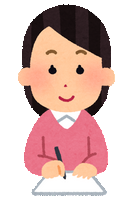 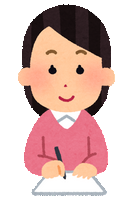 ・えることが　できるところは　いてください。・いたものを　すことができる　は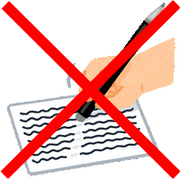 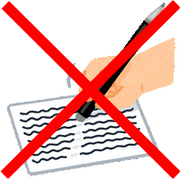 　わないでください。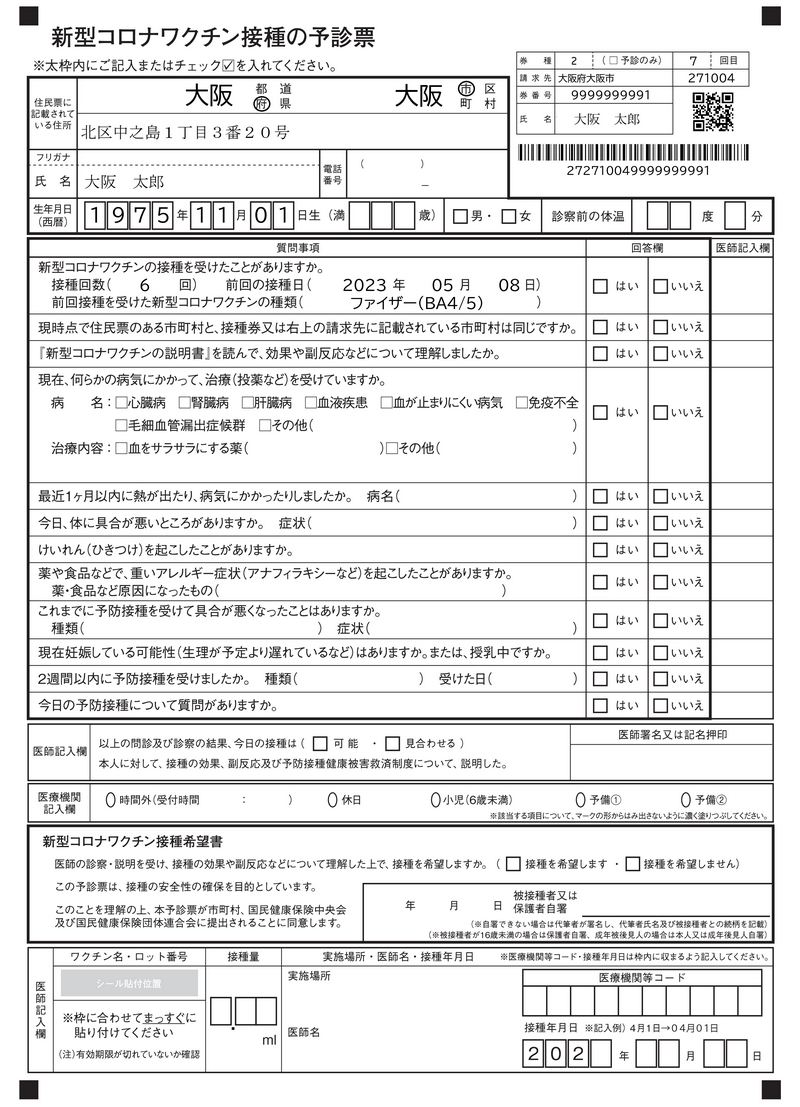 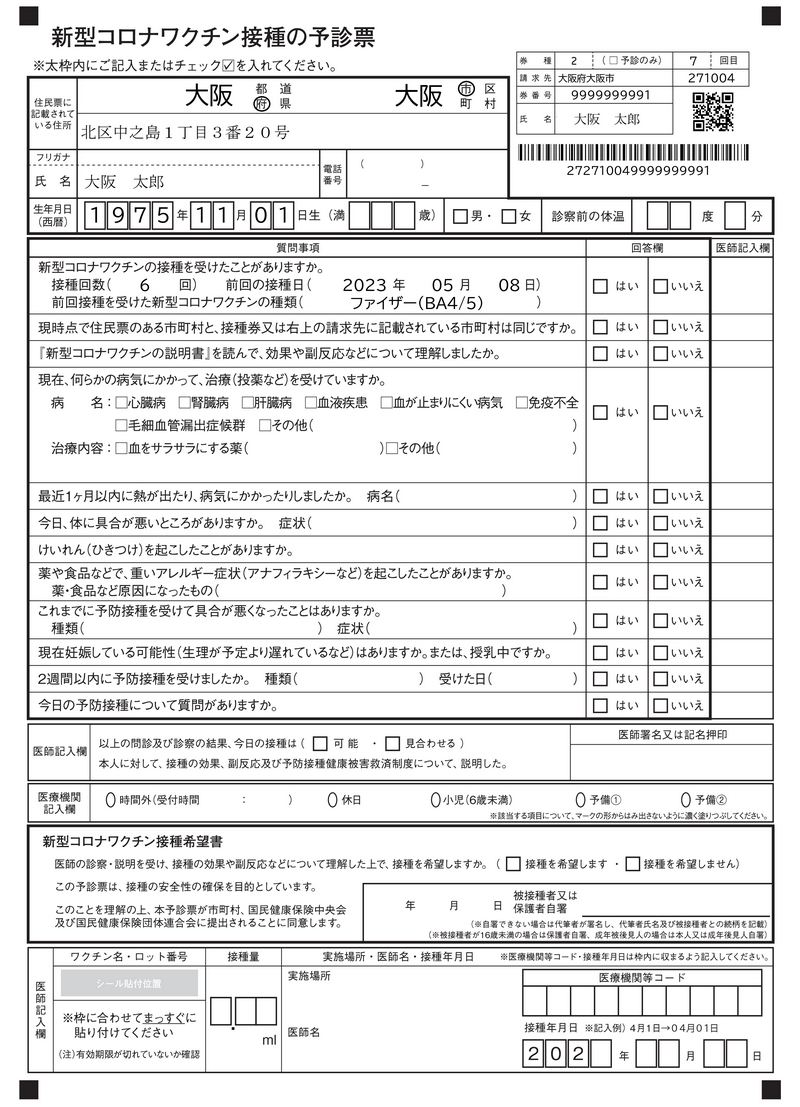 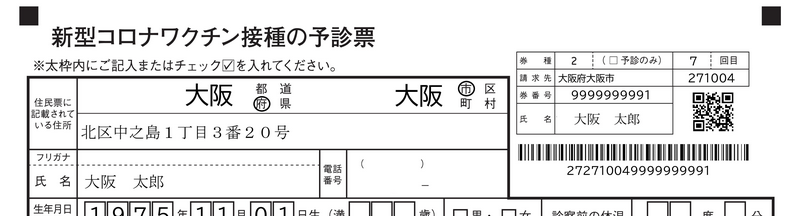 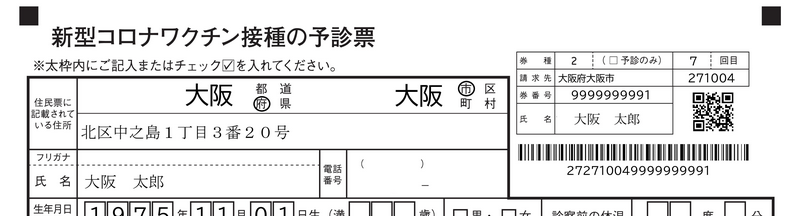 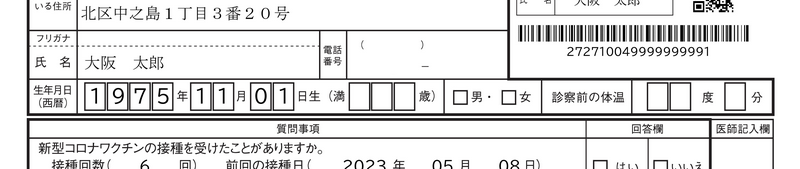 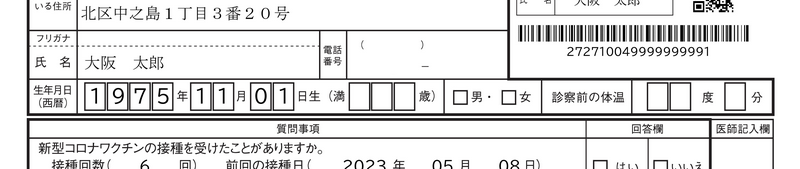 は　　１２あります。「□ はい」か　「□ いいえ」の　のところに　☑を　いてください。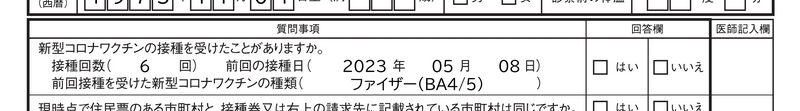 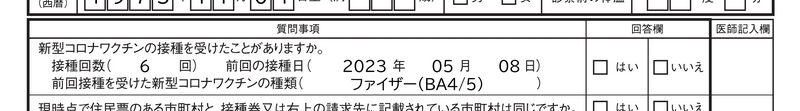 あの ： の　（）を　しましたか？　　　にした　（）の　を　しています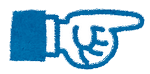 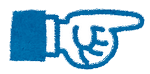 ・「□ はい」の　のところに　☑を　いてください。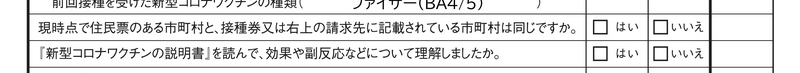 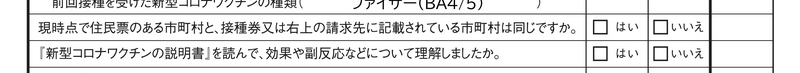 いの ： に　いてある　の　の（）と　（の）に　いてある　の（）は　じですか？　　　のが　じ・「□ はい」の　のところに　☑を　いてください。　のが　う・「□ いいえ」　の　のところに　☑を　いてください。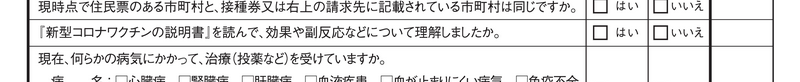 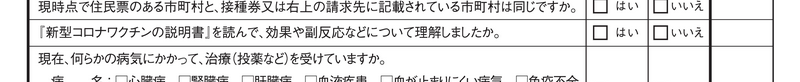 うの ： の　（）で　がなことや　をつけることが　わかりましたか？　　　が　なことや　をつけることが　わかった・「□ はい」の　のところに　☑を　いてください。　が　なことや　をつけることが　わからない・「□ いいえ」　の　のところに　☑を　いてください。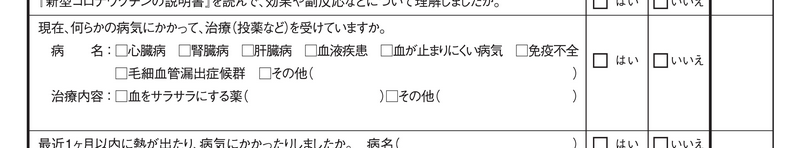 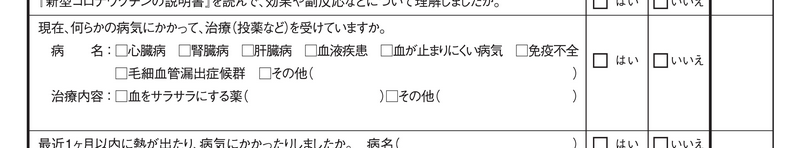 えの ： 、　にって　を　していますか？　　　　　を　もらっていますか？※次のような　や　になります。　・「」　⇒　のにある　に　がある　・「」　⇒　のにある　に　がある　・「」　⇒　のにある　に　がある　・「」　⇒　のを　れている　に　がある　・「がまりにくい」・「」　⇒　をおこすと　うが　　　　　　　　　　　くなっている　がある・「」　　　⇒　のを　れている　のが　（が れて　　　　　いる）から　のにれてしまう　がある　・「をにする」★おを　っているは、 （）を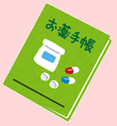 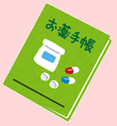 けるときに　っていってください。　　　にって　を　している・「□ はい」の　のところに　☑を　いてください。・のにある　あてはまるところのに　☑を　いてください。　に　なっていない・「□ いいえ」　の　のところに　☑を　いてください。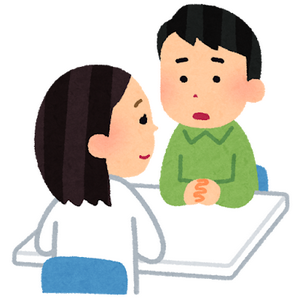 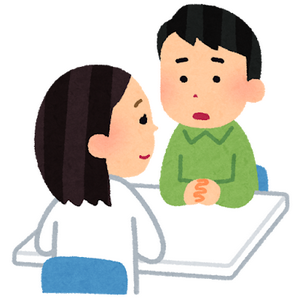 ◆ になるは、　かかりつけ（いつもっているの）に　をしてください。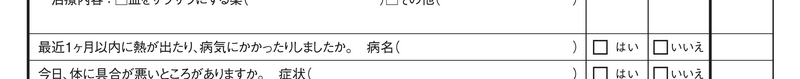 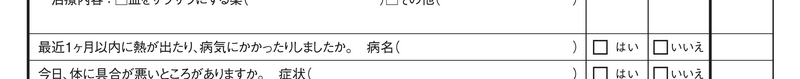 おの ： １かのに　をしましたか？のを　えてください。　　　１かのに　を　していた・「□ はい」の　のところに　☑を　いてください。・のにある　「（　　　　）」のところに　のを　いてください。１かのに　を　していなかった・「□ いいえ」　の　のところに　☑を　いてください。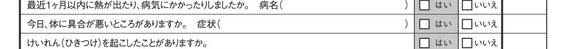 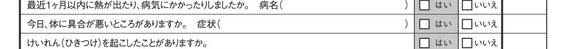 かの ： は、　の　がいところは　ありますか？　　　の　がいところが　ある・「□ はい」の　のところに　☑を　いてください。・のにある　「（　　　　）」のところに　の　がいところを　いてください。の　がいところが　ない・「□ いいえ」　の　のところに　☑を　いてください。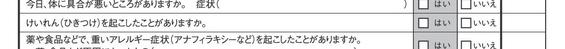 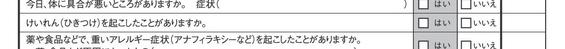 きの ： までに、　けいれん（や　が　えること）や　てんかんに　なったことは　ありますか？　　　けいれん（や　が　えること）や　てんかんに　なったことがある・「□ はい」の　のところに　☑を　いてください。けいれん（や　が　えること）や　てんかんに　なったことがない・「□ いいえ」　の　のところに　☑を　いてください。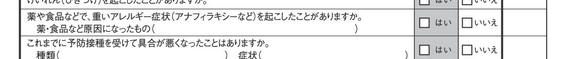 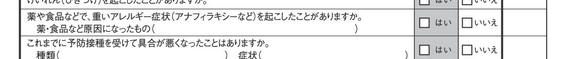 くの ： までに、　や　べで　がくなったことや、　が　かゆくなったことは　ありますか？　　　がくなったことや　が　かゆくなったことが　ある・「□ はい」の　のところに　☑を　いてください。・のにある　「（　　　　）」のところに　がくなったにんでいたや　べのを　いてください。がくなったことや　が　かゆくなったことが　ない・「□ いいえ」　の　のところに　☑を　いてください。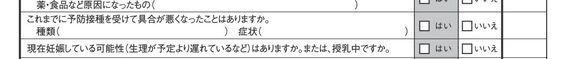 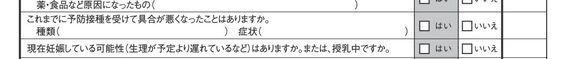 けの ： までに、　（）をして　がくなったことが　ありますか？あるは、　の　を　したときでしたか？　　　（）をして　が　くなったことが　ある・「□ はい」の　のところに　☑を　いてください。・のにある　「（　　　）」のところに　がくなったに　どのようなをしたのかを　いてください。・のにある　「（　　）」のところに　が　どのようになったのかを　いてください。（）をしても　も　こらなかった・「□ いいえ」　の　のところに　☑を　いてください。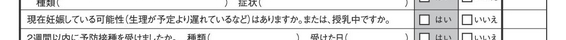 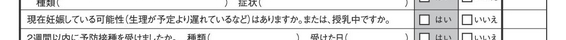 この ： 、　おなかのに　ちゃんが　いますか？、　おなかのに　ちゃんが　いなくても、　がいことは　ありませんか？まれたちゃんがいるは、　を　あげていますか？　　　おなかのに　ちゃんが　いるおなかのに　ちゃんが　いなくても、　が　いまれたちゃんがいて、　を　あげている・「□ はい」の　のところに　☑を　いてください。の　３つに　あてはまらない・「□ いいえ」　の　のところに　☑を　いてください。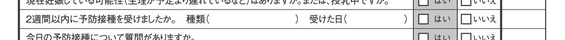 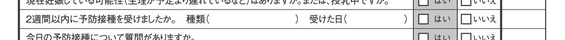 さの ： までの　２に　の　（）をしていますか？の　（）を　しているときは　どのようなをしたか　えてください。の　（）を　したも　えてください。　　　の　（）を　した・「□ はい」の　のところに　☑を　いてください。・のにある　「（　　　　）」のところに、　どのような　（）を　したのかを　いてください。・のにある　「けた（　　　　）」のところに、　（）を　したを　いてください。の　（）を　していない・「□ いいえ」　の　のところに　☑を　いてください。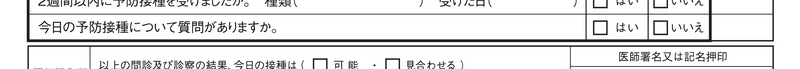 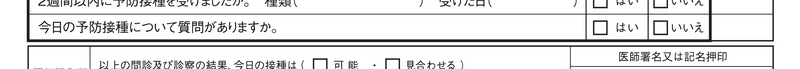 しの ： にする　の　（）できたいことは　ありますか？　　　（）で　いておきたいことが　ある・「□ はい」の　のところに　☑を　いてください。（）で　いておきたいことが　ない・「□ いいえ」　の　のところに　☑を　いてください。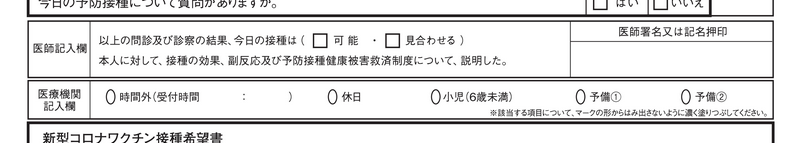 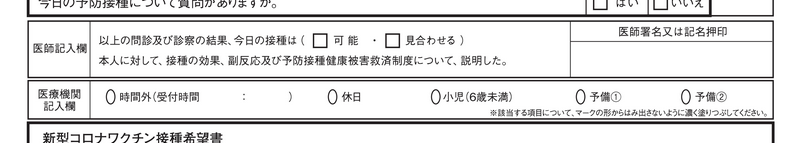 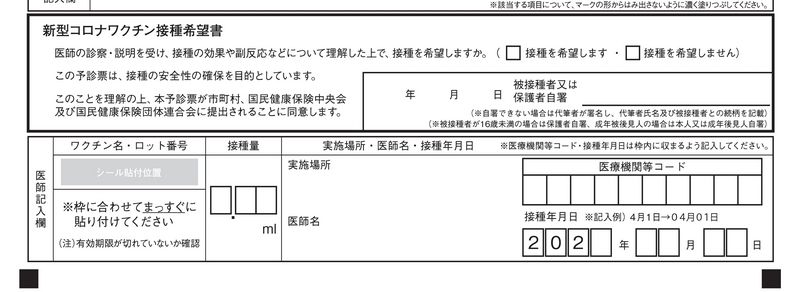 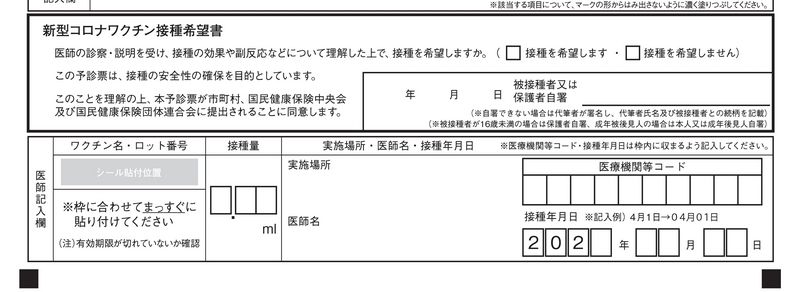 （）の　ことで　わからないが　ある　（）ので　わからないが　あるは、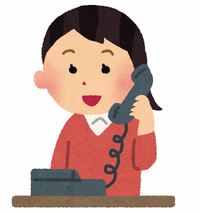 に　をしてください。（のおが　かかります）　の９から　の６まで　ができます。　２０２３１２２９から　１まで　みです。　２０２４１から　・・は　みです。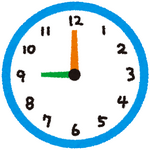 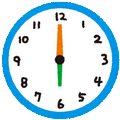 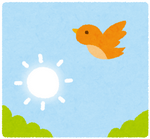 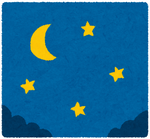 １　（）の　　　から　いたに　って　います。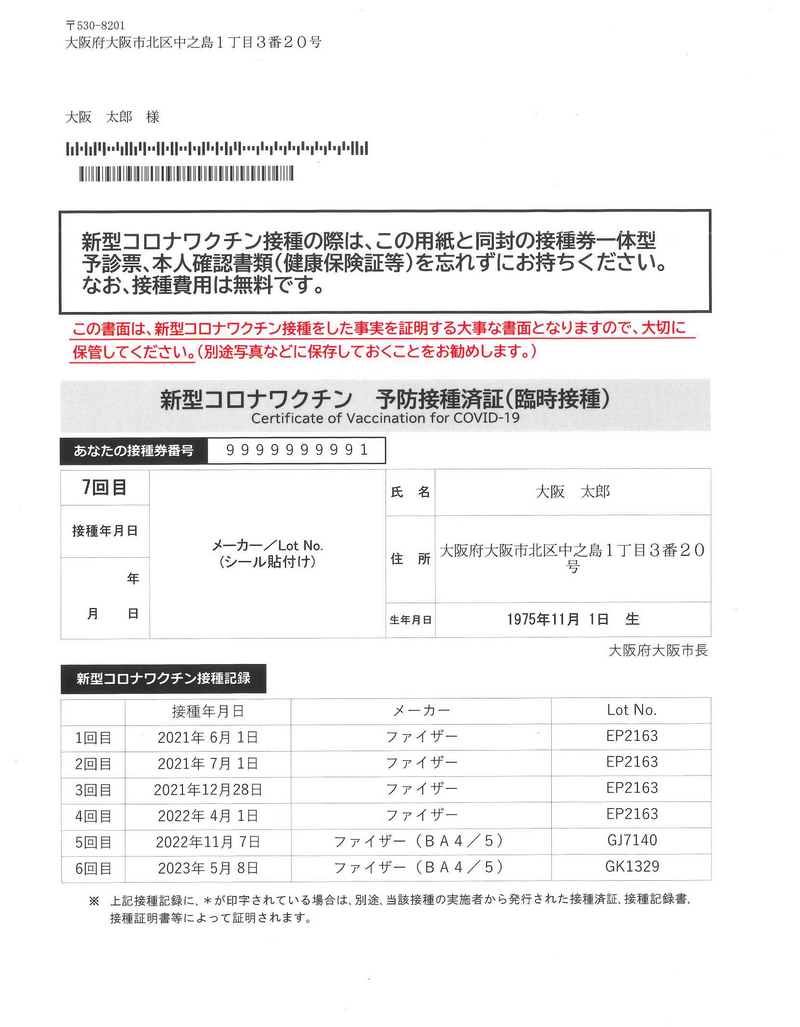 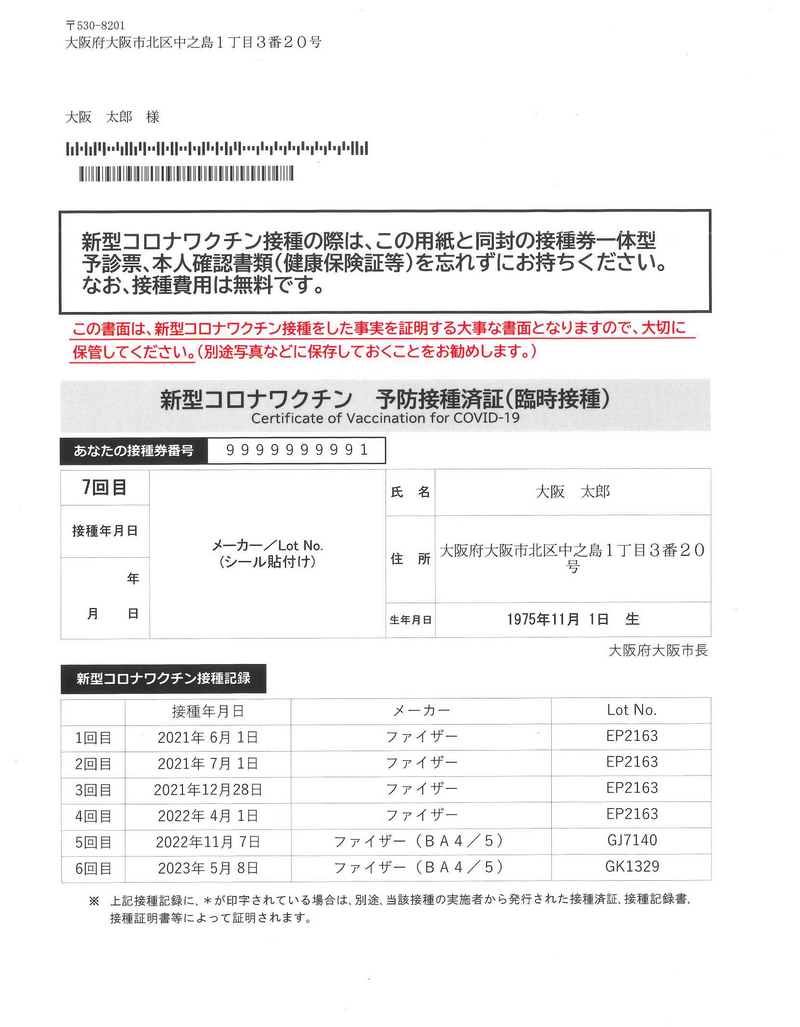 ２　（をしても　かを　する）　　から　いたに　っています。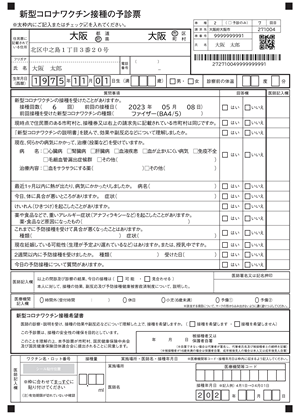 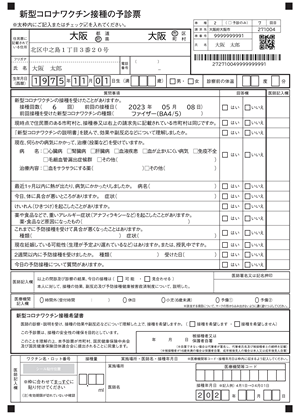 ３　を　するもの　（いときは　）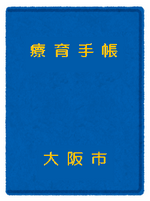 ４　お　っているときは　っていってください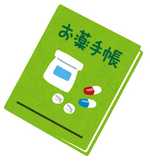 ★は　にします。をするは　を　すことができるで　ってください。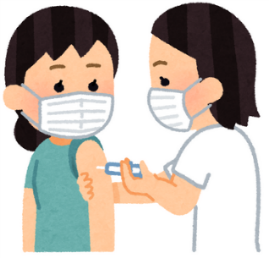 【このを　ったところ】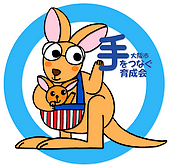 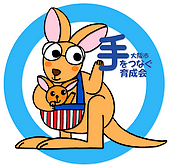 　をつなぐ　http://city-osaka-ikuseikai.or.jp/　１２－１０　０６（６７６５）５６２１※ ２０２３９２９に　りました。※ ２０２３１２１５に　をしました。